Муниципальное дошкольное образовательное учреждение «Детский сад «Дюймовочка»Дополнительная общеобразовательная общеразвивающая программа 
муниципального дошкольного образовательного учреждения 
«Детский сад «Дюймовочка» г. Переславль - Залесский
«В мире прекрасного» направленность художественнаяРазвлечение «Королева – Кисточка в гостях у ребят»Составитель Терентьева О.А.Развлечение подготовлено для детей кружка по ИЗО «В мире прекрасного», 2020 – 2021 чу. годЦель. Создать условия для поддержания у детей интереса к изобразительному искусству. Задачи: Образовательные: Познакомить с историей создания красок. Закрепить знания о цветах основных и производных, о порядке расположения цветов в радуге. Вызвать интерес к изображению радуги.      Развивающие: Развивать творческое воображение и фантазию посредством создания различных цветов: оранжевого, голубого, зелёного и фиолетового, полученные смешиванием определённых красок. Развивать чувство цвета.Воспитательные: Воспитать эстетическое отношение к природе.Образовательные области: Приоритетная образовательная область: художественно-эстетическое развитие.
В интеграции: речевое развитие, социально- коммуникативное развитие, познавательное развитие, физическое развитие.Материал и оборудование. Королева – Кисточка, изображение радуги, гуашь жёлтого, синего и красного цвета, палитры, листы А 4, кисти, салфетки, баночки с водой, схема получения цветов и оттенков.Подарки для детей (медали, папки). Музыкальные записи для сопровождения рисования и танца.Ход мероприятия: Дети с воспитателем стоят в кругу.Воспитатель: Ребята, отгадайте загадку:   Свою косичку без опаски Она обмакивает в краски. (Кисточка)Воспитатель: Правильно. Сегодня к нам в гости пришла Королева-Кисточка. Встречайте.Королева – Кисточка: Здравствуйте ребята, я очень рада встрече с вами. Сегодня я вам предлагаю поиграть с красками, порисовать ну и конечно же побеседовать. А начнём мы наш разговор с истории возникновения красок.История красок началась вместе с появлением человека. До нашего времени сохранились первобытные рисунки, выполнены углем и глиной.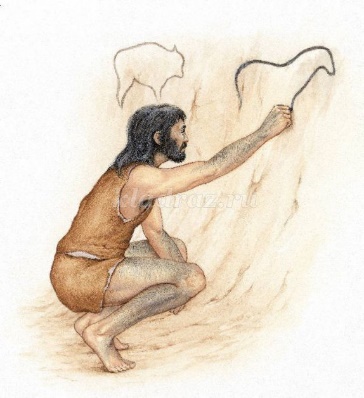 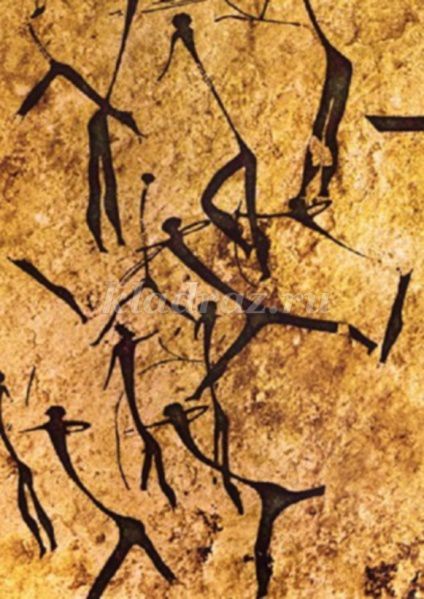 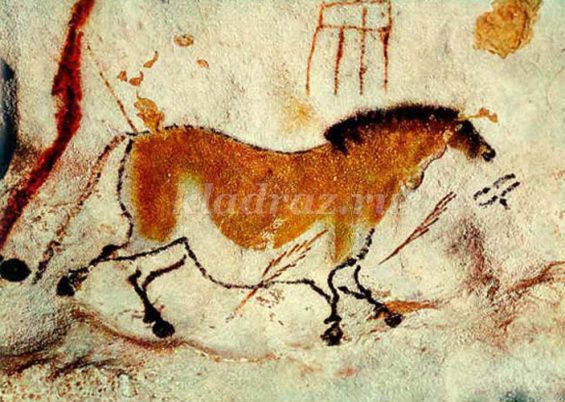 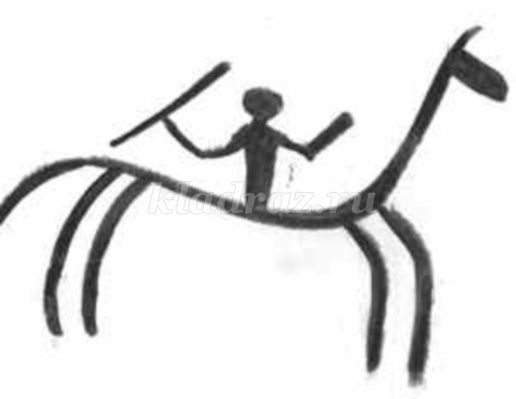 
Пещерные жители рисовали на камнях то, что их окружало: бегущих животных и охотников с копьями. Средневековые художники готовили краски сами, смешивая природный материал с жиром, но еще краску получали из разных растений. В настоящее время, очень много, изобрели разных красок, для разного применения.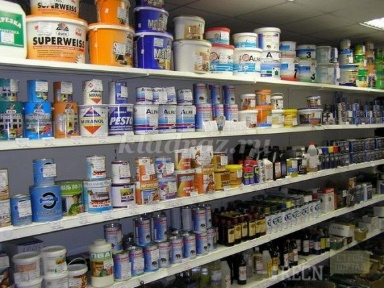 
Химические краски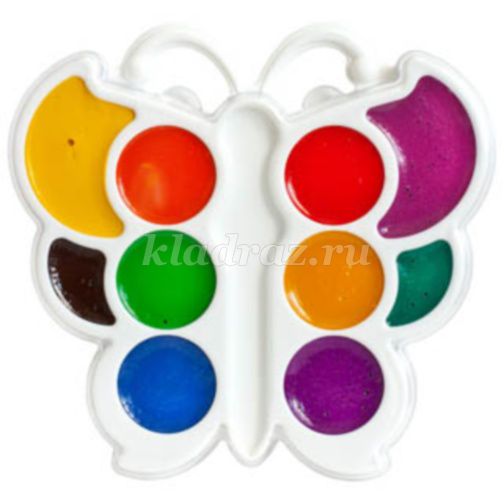 акварельные краски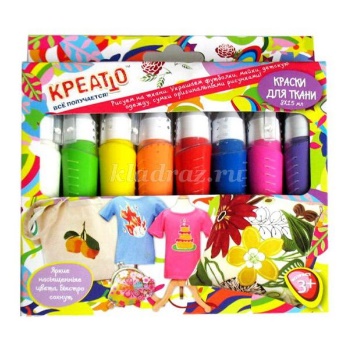 
краски для окрашивания ткани
  Дорогие ребята, я вас приглашаю за столы, чтобы немного поэкспериментировать с цветом. Перед вами три краски: желтая, красная и синяя. Сегодня я вам предлагаю нарисовать радугу.Воспитатель: Ребята, как можно «расшифровать» слово «радуга»?(Солнечная дуга, дуга солнца, дуга радости, радостная дуга.)Воспитатель: А кто из вас видел настоящую радугу? Расскажите об этом радостном событии. (Мы видели радугу, когда ехали в машине на дачу. Нам было радостно. И т. п.)Воспитатель: Радугу можно наблюдать на небе в теплое время года, когда капает мелкий, частый, теплый дождик. И в то же время сквозь тучи или облака светит солнышко: солнечные лучи проходят сквозь дождевые капельки и образуется радуга.- Ребята, а вы знаете цвета радуги, и всегда ли эти цвета следуют в определенном порядке? (ответы детей).Воспитатель: А теперь, посмотрите, как выглядит радуга? (показывает картинку) и назовите цвета.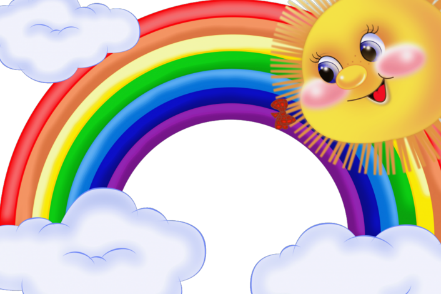 Выходят "краски"(дети, выстраиваются по порядку цветов в радуге).Красная: Красная редиска выросла на грядке,         Рядом помидоры- красные ребятки.         Красные тюльпаны на окне стоят,         Красные рябины за окном горят.Оранжевая: Оранжевой лисице           Всю ночь морковка снится-           На лисий хвост похожа-           Оранжевая тоже.Жёлтая:  Жёлтое солнце на землю глядит,         Жёлтый подсолнух за солнцем следит.         Жёлтые груши на ветках висят,         Жёлтые листья с деревьев летят.Зелёная:    У нас растут зелёный лук            И огурцы зелёные,            А за окном зелёный луг            И домики белёные.Голубая: Нравятся Насте голубые краски:         Голубые платья, голубые глазки,         Голубика в лесах, дали голубые         Голубые чудеса- выбирай любые.Синяя:       В синем море- островок             Путь до острова далёк.             А на нём растёт цветок-             Синий, синий василёк!Фиолетовая: Фиолетовый- цвет сирени            Цвет фиалок, цвет самый весеннийВоспитатель: Посмотрите на свои краски и скажите, можно  ли нарисовать радугу,  используя только эти краски. Подумайте, возможно ли это сделать? (Ответы детей). Да ребята, вы правы, цвета в радуге располагаются в строго определённой последовательности.Для того, чтобы быстрее запомнить последовательность цвета в радуге нужно запомнить поговорку «Каждый охотник желает знать где сидит фазан». В этой поговорке первая буква каждого слова обозначает цвет в радуге. (Каждый – красный, охотник – оранжевый, желает – жёлтый, знать – зелёный, где – голубой, сидит – синий, фазан – фиолетовый).Воспитатель: Ребята давайте вспомним, как правильно нужно смешивать краски? Сначала берём кисточкой более светлую краску на палитру, затем чистой кисточкой берём более тёмную краску и смешиваем две краски на палитре. Когда краски хорошо смешались ими можно рисовать.На минуту в землю вросРазноцветный чудо-мост.Чудо-мастер мастерилМост высокий без перил.Что же это за мост разноцветный? (Радуга)Ну что пробуем рисовать радугу вместе с Королевой – Кисточкой. Королева – Кисточка: Какой берём первый цвет? (Красный).Королева – Кисточка: Какой цвет у радуги второй? (Оранжевый). А у нас есть оранжевый цвет? (Нет). Как получить оранжевый цвет? (Нужно взять Красный и жёлтый).Королева – Кисточка: Какой следующий цвет у радуги? (Жёлтый). Ну этот цвет у нас в наличии.Королева – Кисточка: А вот, следующий цвет у нас зелёный. Кто знает как его получить?  Нужно взять жёлтую краску и синюю, смешать и получится зелёный цвет. Пробуем, ребята.Королева – Кисточка: Какой следующий цвет у радуги? (Голубой) Его можно получить, смешав белый цвет и синий, но у нас нет белого, значит берём синий и немного воды, чтобы получить светлый цвет синего.Королева – Кисточка: Следующий цвет синий, он у нас есть, это просто.Королева – Кисточка: А вот следующий цвет фиолетовый, давайте вспомним, как его можно получить? (Нужно смешать синий цвет и красный, тогда получится фиолетовый).Королева – Кисточка: Вот мы с вами нарисовали радугу, вы можете дополнить свой рисунок, как считаете нужным.Воспитатель: А сейчас, кто нарисовал я приглашаю на весёлый музыкальный танец «Если нравится тебе…»  Королева – Кисточка: Ребята, скажите мне, пожалуйста, что вам понравилось сегодня во время нашей встречи? Ответьте, мне, пожалуйста, можно ли нарисовать радугу, используя только три краски? (Ответы детей).Королева – Кисточка: Вы сегодня такие молодцы: и загадки отгадали, и потанцевали, а радуги ваши получились замечательные, яркие, весёлые!Воспитатель: Цветы, машины, пляски, сказки -Все нарисуем! Были б краски,Да лист бумаги на столе,Да мир в семье и на Земле!Королева – Кисточка: В знак нашей дружбы и ваших успехов в рисовании хочу вручить вам медали «Юный художник» и ваши папки с рисунками, где собрана ваша коллекция работ за учебный год. Желаю вам больших творческих успехов в рисовании.Используемые ресурсы: http://raduga89.ru/documents/Dosug-razvlechenie_Posvyashchenie_v_khudozhniki.pdfhttps://kladraz.ru/blogs/alevtina-germanovna-korobkina/igrovaja-dejatelnost-v-starshei-grupe-feja-krasok.htmlhttps://urok.1sept.ru/articles/525154https://nsportal.ru/detskiy-sad/risovanie/2018/01/13/razvlechenie-v-starshey-gruppe-puteshestvie-v-stranu-izo